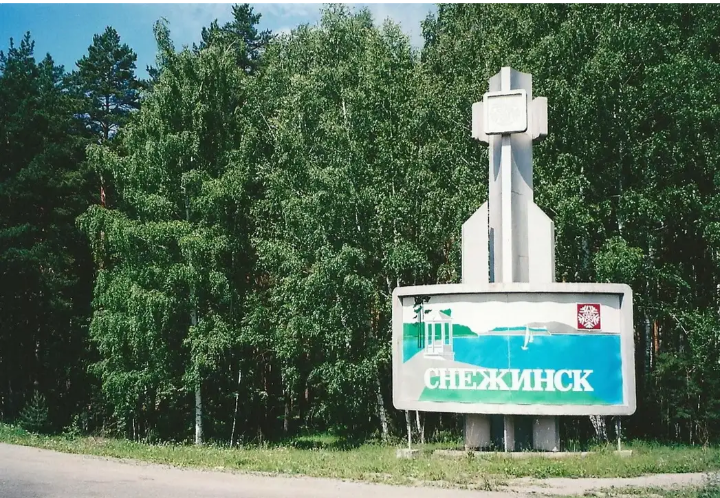 Выучите вместе с детьми:«Мой город»Мой город самый лучший на ЗемлеНа всей огромной, голубой ПланетеПусть он не так велик, сам по себеЕго любимей нет на свете…В.К.АмелинРаботаем в соответствии с законодательством вместе:«В соответствии со статьей 63 «Семейного Кодекса Российской Федерации» статьей 44 Федерального закона «Об образовании в Российской Федерации» Родитель несет ответственность за воспитание и развитие своих детей, обязан заботиться о здоровье, физическом, психологическом, духовном и нравственном развитии своих детей».Договор «Об образовании» между МБДОУ№27 и родителями     «Родители (законные представители) несовершеннолетних обучающихся имеют преимущественное право на обучение и воспитание детей перед всеми другими лицами. Они обязаны заложить основы физического, нравственного и интеллектуального развития личности ребенка».П.1, Статья 44 Федерального закона «Об образовании в Российской Федерации"Плодотворного сотрудничества!МУНИЦИПАЛЬНОЕ БЮДЖЕТНОЕ ДОШКОЛЬНОЕ ОБРАЗОВАТЕЛЬНОЕ УЧРЕЖДЕНИЕ«Детский сад общеразвивающего вида №27»ПАМЯТКА ДЛЯ РОДИТЕЛЕЙпо образовательной теме недели«Наш город»          Составила:Карымова Ирина Равилевна,воспитатель группы №12-3 годаАвгуст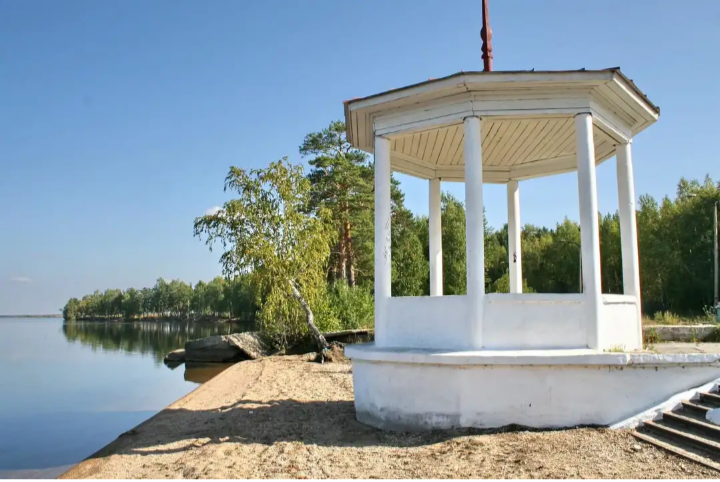 Уважаемые родители, мы предлагаем Вам  игровые заданияпо теме недели«Наш город»,которые вы можете выполнить с детьми дома.Чем можно заняться с ребенком дома:- познакомить с картотекой потешек и стихов для семейных игр и прогулок;- оформить книжку «Мои игрушки»;- принять участие в фотовыставке «Моя семья»;- погулять с детьми по городу, обратить внимание на красоту городского пейзажа;- привлекать ребенка к выполнению простейших трудовых поручений;- закреплять навыки соблюдения порядка одевания и раздевания;- познакомить с подборкой музыкальных произведений для домашней фонотеки.